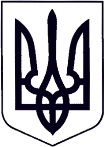 У К Р А Ї Н АЗАКАРПАТСЬКА ОБЛАСТЬМУКАЧІВСЬКА МІСЬКА РАДАВИКОНАВЧИЙ КОМІТЕТР І Ш Е Н Н Я11.06.2019    		         		Мукачево					   № 162Про затвердження детального плану території по вул.Миру в місті Мукачево	Розглянувши звернення Благодійного фонду «За Закарпатський угорський інститут», з метою зміни цільового призначення земельної ділянки для будівництва та обслуговування будівель закладів освіти, відповідно до п.42 ч.1 ст.26, ч.1 ст.59 Закону України "Про місцеве самоврядування в Україні" від 21.05.1997 №280/97-ВР зі змінами та доповненнями, ст.ст. 8, 10, 19 Закону України "Про регулювання містобудівної діяльності" від 17.02.2011 №3038-VІ зі змінами та доповненнями, Наказу Міністерства регіонального розвитку, будівництва та житлово-комунального господарства України від 16.11.2011 №290 "Про затвердження Порядку розроблення містобудівної документації", враховуючи протокол архітектурно-містобудівної ради (протокол № 8 від 18.03.2019 р.), керуючись пп.1 п. «б» ч. 1 ст. 31, ч.1 ст. 52, ч .6 ст. 59 Закону України «Про місцеве самоврядування в Україні» виконавчий комітет Мукачівської міської ради вирішив:1. Затвердити детальний план території по вул. Миру в місті Мукачево що включає земельну ділянку кадастровим номером 2110400000:01:001:1220 (Додається).2. Вважати цей детальний план території зміною та уточненням діючої містобудівної документації на місцевому рівні у межах його розробки.3. Врахувати матеріали затвердженого детального плану території при коригуванні генерального плану міста та плану зонування території міста Мукачева.4. Контроль за виконанням даного рішення покласти на  начальника управління комунальної власності та архітектури В.Будніка.  Міський голова							            	А.Балога